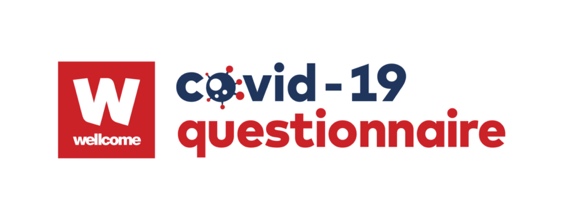 Wellcome Trust LPS Questionnaire ResourceUpdated: June 2021NotesTo reference data collected using this resource describe with:Data gathered from questionnaire(s) provided by Wellcome Longitudinal Population Study Covid-19 Steering Group and Secretariat (221574/Z/20/Z)To contact the secretariat for updates, support and advice email wellcomecovid-19@bristol.ac.ukIf using logos, please use the Wellcome Covid-19 logo on your questionnaire for participants alongside your own institution.Please tag @covid19qs on twitter and/or link to http://www.bristol.ac.uk/alspac/researchers/wellcome-covid-19/ where appropriate.a. Formatting & DetailsAll questions that were not from ALSPAC questionnaire 1 and 2 have been given a source tag. Red text indicates where the question’s original wording has been amended.[[Italic text in double squares bracket is note about question, not to be shown to participant.]]Physical HealthPre-existing health conditionsThis section is asking about your current health and whether you have experienced any COVID-19, or other symptoms, so far.Are you or do you currently have any of the following:  	If yes, please tell us exactly what you have:Organ transplant recipientDiabetes (Type I or II)Heart disease or heart problemsHypertension (high blood pressure)Overweight A recent strokeKidney diseaseLiver diseaseAnaemia AsthmaOther lung condition such as COPD, bronchitis or emphysemaCancer Condition affecting the brain and nerves (e.g. Dementia, Parkinson’s, Multiple Sclerosis)A weakened immune system/reduced ability to deal with infections (as a result of a disease or treatment)DepressionAnxietyPsychiatric disorder If yes, to a, b, c, k, l, m, qPlease tell us the type[Free text]If yes to nPlease tell us why your immune system is weakened[Free text]For each of the following questions please consider your usual situation and respond Yes or No  In general, do you have health problems that require you to limit your activities?Do you need someone to help you on a regular basis?In general, do you have any health problems that require you to stay at home?If you need help, can you count on someone close to you?Do you regularly use a stick, walker or wheelchair to move about?YesNoHave you been contacted by letter or text message to say you are at severe risk from COVID-19 due to an underlying health condition and should be shielding?YesNoDo you currently take any regular medication?YesNoDo you usually bring up phlegm/sputum/mucus from the lungs, or do you usually feel like you have mucus in your lungs that is difficult to bring up, when you don’t have a cold? [Source: UK BioBank]Yes, alwaysYes, SometimesNoUnsureCOVID symptomsWe are interested in whether you have experienced any symptoms listed below since [the beginning of the pandemic/the first lockdown/the second lockdown], which began on [March 2020/ 23rd March 2020/5th January 2021].Please complete the table for any of the symptoms you have had and when you had them, if you can remember. Please complete for any symptoms that were experienced irrespective of whether or not you saw a doctor and irrespective of whether or not you were told you had flu, or Covid-19 (corona virus) or any other diagnosis. Please give your best estimate or leave blank if you can’t remember.[[Months to be edited according to time-frame used]]If you have had any of the symptoms above in the last week: When did the first one start?1 2 3 4 5 6 7 days agoCan’t rememberWhen did the last one finish?1 2 3 4 5 6 7 days ago	Can’t rememberI still have it/themIn the last week have you had your temperature taken?YesNo[If yes to 3] Who took your temperature?A doctor/nurse or other health professionalI didIt was taken by someone else[If yes to 3] If you can remember, what was the highest temperature reading?[Free text] °C Have you been in close contact with anyone with COVID-19 in the last two weeks?Yes, I was in contact with a confirmed/tested COVID-19 caseYes, I was in contact with a suspected COVID-19 caseNo, not to my knowledgeTreatment for COVIDThis section is for participants who have had COVID-19.Did you seek or receive treatment for your COVID-19 symptoms?No (Skip to next section)YesPlease tell us what medical attention you received for your COVID-19 symptoms (please tick all that apply)I contacted NHS 111, by phone or onlineI visited a pharmacistI consulted GP/practice nurse over the phone or onlineI consulted GP/practice nurse face to faceDid you go to Accident and Emergency (A&E) for your COVID-19 symptoms?No (Skip to next section)YesWere you admitted to a hospital bed?No (Skip to next section)YesHow many nights did you stay in hospital? (please provide a rough estimate if you can’t remember the exact number)_ __ nightsDid you receive any breathing support during your hospital stay? (please tick all that apply)NoYes, I received oxygen (through an oxygen mask, no pressure applied)]Yes, I received non-invasive ventilation (through a special oxygen mask which pushes oxygen into your lungs, also called CPAP)Yes, I received invasive ventilation  (via a tube inserted in the throat. People are usually asleep for this procedure)Vaccination IntentionsWhich of the following best describes your thoughts about being vaccinated against coronavirus (COVID-19), once a vaccine becomes available to you? [Choose one response] *I’ve not yet thought about getting vaccinated against COVID-19  (Go to next section)I’m not yet sure about getting vaccinated against COVID-19  (Go to next section)I’ve decided I don’t want to get vaccinated against COVID-19 (Go to Q2) I’ve decided I do want to get vaccinated against COVID-19 (Go to Q3)What is the main reason for your response?  (tick all that apply)I have had a test positive COVID-19 infection and believe I am immuneI have had symptoms but not been test, however, believe I have had COVID-19 and am now immuneI do not believe a vaccine will be safeI do not believe COVID-19 is that dangerousOther … [Free text]What is the main reason for your response?   (tick all that apply)I believe everyone should have the vaccine when one comes out in order to stop the infectionI believe the vaccine will be safe and effectiveOther, please describeCOVID TestingHave you ever had a test to see if you have or have had COVID-19? Tick all that apply:No (Go to Q9)Yes, because I had symptomsYes, because I have been in contact with someone who had COVID-19Yes, because of my jobYes, for another reason, please describe … [Free text]What kind of test have you had (tick all that apply)?A swab test (swab taken from the your throat or nose or saliva) which tests for active infection, including PCR tests.                 An antibody test (this usually involves a drop of blood taken from your finger) which tests for past infection, including tests with a lateral flow device.Other, Please describe                             Don’t knowSet up branching such that participant completes q3 & 4 if yes to swab test, q5 & 6 if yes to antibody test, q5 & 6 if yes to other. Otherwise go to question 12Have you had a positive result from a swab test?No (Go to Q5)YesDon’t knowWhen was the sample taken for the test that came back positive? (give the latest date if you have had more than one)DD/MM/YY                       Have you had a positive result from an antibody test?No     (Go to Q7)YesDon’t knowWhen was the sample taken for the test that came back positive? (give the latest date if you have had more than one)DD/MM/YY                       Have you had a positive result from the other test?No     (Go to Q9)YesDon’t knowWhen was the sample taken for the test that came back positive? (give the latest date if you have had more than one)DD/MM/YYDo you think that you currently have or have had COVID-19?   Yes, confirmed by a positive test Yes, suspected by a doctor but not testedYes, my own suspicionsNo (Go to Q11)	 If yes, when were you told/when did you think you first had COVID-19?DD/MM/YYYYDo you know anyone who has died from COVID-19? (tick all that apply)Yes, family member(s)Yes, friend(s)Yes, someone elseNoPrefer not to sayWere you hospitalized for treatment of your COVID-19 disease?YesNo            	Don’t knowPrefer not to answerHave you had the flu vaccine in the last year?YesNoNot Had Month 1Month 2Month 3Month 4Month 5Decrease in appetiteNausea and/or vomitingDiarrhoea Abdominal pain/tummy acheRunny noseSneezingBlocked noseSore eyesLoss of sense of smell or tasteSore throatHoarse voiceHeadache (if more often or worse than usual)DizzinessNEW Persistent coughTightness in the chestChest painShortness of breath (affecting normal activities)Fever (feeling too hot)Chills (feeling too cold)Difficulty sleepingFelt more tired than normalSevere fatigue (e.g. inability to get out of bed)Numbness or tingling somewhere in the bodyFeeling of heaviness in arms or legsAchy musclesRaised, red, itchy areas on the skinSudden swelling of the face or lipsRed/purple sores or blisters on your feet (including toes)